Акредитовани програмза школску 2018/2019, 2019/2020, 2020/2021. годинуЧАСОВИ РАЗУМЕВАЊА И РАДОСТИНЛП У ПРОСВЕТИ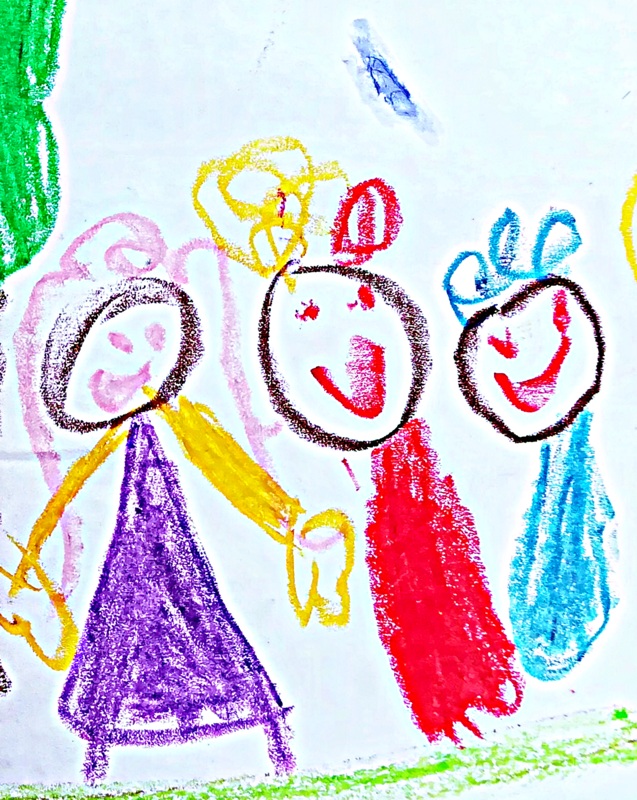 